Do zawarcia sakramentu małżeństwa przygotowują się: Łukasz Jan Zbucki, stanu wolnego, zam. w Nowym Pawłowie, par. tutejszej oraz Ewa Maria Zwolińska, stanu wolnego, zam. w Warszawie w par. św. Feliksa – Zapowiedź 2. EWANGELIAŁk 3, 1-6Wszyscy ludzie ujrzą zbawienie BożeSłowa Ewangelii według Świętego ŁukaszaByło to w piętnastym roku rządów Tyberiusza Cezara. Gdy Poncjusz Piłat był namiestnikiem Judei, Herod tetrarchą Galilei, brat jego Filip tetrarchą Iturei i Trachonitydy, Lizaniasz tetrarchą Abileny; za najwyższych kapłanów Annasza i Kajfasza skierowane zostało słowo Boże do Jana, syna Zachariasza, na pustyni.Obchodził więc całą okolicę nad Jordanem i głosił chrzest nawrócenia dla odpuszczenia grzechów, jak jest napisane w  księdze mów proroka Izajasza: «Głos wołającego na pustyni: Przygotujcie drogę Panu, prostujcie ścieżki dla Niego! Każda dolina zostanie wypełniona, każda góra i pagórek zrównane, drogi kręte staną się prostymi, a wyboiste drogami gładkimi! i wszyscy ludzie ujrzą zbawienie Boże».Oto słowo Pańskie.05.12.2021           2 Niedziela Adwentu1. Dzisiaj po każdej Mszy św. zbiorka do puszek na Kościoły Wschodnie.2. Zapraszamy na Roraty zapraszamy we środy i w soboty o godz. 7.00. Zachęcamy do przynoszenia lampionów. Zachęcamy też dzieci do przychodzenia na Roraty w przebraniu Maryi i św. Józefa. Zgodnie z tradycją dzieci, jak również̇ młodzież̇ gromadzi w Adwencie dobre uczynki odkładając je w postaci źdźbła sianka, które złoży na zakończenie rekolekcji do żłobka. 3. W związku z rozpoczętym Adwentem, my kapłani posługujemy jako spowiednicy w innych parafiach. Stąd też prosimy o wyrozumiałość́,
jeżeli nie zawsze będziemy osiągalni. 4. Do chorych wybierzemy się̨ we środę̨ 15 grudnia, przed rekolekcjami, prosimy o zapisy.5.  W salce są̨ do nabycia świece wigilijne. Cena małej świecy 10zł, dużej 15zł. i stożka 20 zł. 6. Rekolekcje adwentowe w naszej parafii kończą̨ się̨ czwartą Niedzielą Adwentu, ale prosimy spowiedź́ adwentową odbywać́ już̇ od tej niedzieli, ponieważ̇ nie wiemy jakie obostrzenia w związku z pandemią są̨ przed nami i czy będzie można się̨ gromadzić́ w dowolnej ilości w kościołach.7. Przy gazetach są̨ wyłożone Torby Miłosierdzia, które można zabrać́ do domu i do przyszłej niedzieli można zostawić́ pod chórem8. W środę wypada Uroczystość Niepokalanego Poczęcia NMP, porządek Mszy św., tak jak w niedzielę. W środę o godz. 16.00 w kościele spotkanie z rodzicami i dziećmi przygotowującymi się do przyjęcia I Komunii św. ,8. W związku z podwyżką cen papieru, Katolickie Echo Podlasie od Nowego Roku  będzie kosztowało 3 zł. za 1 egzemplarz.9. Bóg zapłać́ za ofiary na Kościół: bezimiennie z ul. Piłsudskiego – 100zł., bezimiennie z ul. Orzeszkowej – 300zł., bezimiennie z ul. Kościuszki – 100zł., Anna Iwan z Grabanowa – 50zł., 10. Na terenie naszej parafii pojawił się człowiek, który samowolnie roznosi opłatek, a przy tej okazji prowadzi zbiórkę pieniężną, odwiedzając domy naszych parafian. Jest to niezgodne z prawem. Każda zbiórka prowadzona na terenie parafii dokonuje się za wiedzą i zgodą księdza proboszcza. Bądźmy czujni, wrażliwi, żeby się nie dać wykorzystać i oszukać.  11. W tym tygodniu Pan Organista będzie roznosił opłatki:- Wtorek – ul. Piłsudskiego, Orzeszkowej, Sienkiewicza, aleja Krzyształowicza. - Środa – ul. Tańskiego, Krótka, Moniuszki, Dominikańska, Skalskiego, Dolna, - Czwartek – ul. Kościuszki, Narutowicza, Słowackiego.-Sobota – ul. Siedlecka, Garbarska, Pilarki, Bandosa. Gdyby kogoś nie było w domu, będzie można zaopatrzyć się w opłatek u Pana Organisty w kościele. 12. W tym tygodniu odeszli do Pana: Danuta Sobolewska, Janina Karolczuk oraz Helena Polis, których pogrzeb odbędzie się w poniedziałek.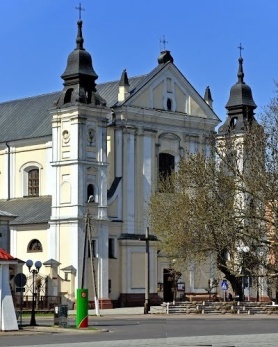 05.12. 2021 r.W CIENIU BazylikiPismo Parafii Trójcy św. w Janowie Podlaskim-do użytku wewnętrznego-PONIEDZIAŁEK – 06 grudnia PONIEDZIAŁEK – 06 grudnia 7.001.+Andrzeja Pieńkusa, Marcina – of. Teresa Chilkiewicz .2. +Halinę Okseniuk – (30dz)15.151. +Małgorzatę (r.), Bartosza – of. brat z rodziną.  17.001. +Karola Samsoniuka (7r) – of. żona. WTOREK – 07 grudniaWTOREK – 07 grudnia7.00 1. +Henryka (r.), Jadwigę, Jadwigę, Bolesława, Mariannę, Bronisława, zm. z rodz. Okoniów i Deszyńskich – of. Andrzej Okoń. 15.151. +Eugenię Kamińską, zm. z rodziny – of. Dzieci.  17.001. +Zygmunta (28r.), Wiesławę, Antoninę, Franciszkę, Józefa, Stanisława, Annę, Stanisława.2+Jarosława Mycia (30dz.) ŚRODA – 08 grudnia NIEPOKALANE POCZĘCIE NMPŚRODA – 08 grudnia NIEPOKALANE POCZĘCIE NMP8.00 1.+Zygmunta Owerko. 9.301. +Szymona Tychmanowicza (4r.) – of. Rodzina.2. Dziękczynna za otrzymane łaski11.301.+Mariana Niedźwieckiego – of. Żona i córka. 15.151.+Antoniego Ryszkowskiego (1r.), Wandę, Włodzimierza, Władysława, Lucynę, Zygmunta Wawryniuka, Janinę, Stanisława Pałasza – of. Córka.  17.001. W intencji uczestników nowenny do MBNP 2. +Tadeusza Czerewko ( 30 dz.) CZWARTEK – 09 grudniaCZWARTEK – 09 grudnia7.001. +Bogdana Wilczaka i rodziców z obu stron – of. rodzina.  15.151. +Bronisława Doroszuka (r.), Annę – of. Córka z rodziną.  17.001. +Andrzeja, Bronisławę, Tadeusza, Sławomira, Sokoluków i Bochenków, Jadwigę Tarań – of. żona. PIĄTEK – 10 grudniaPIĄTEK – 10 grudnia7.001.Dz.bł. z racji urodzin Henryka, Franciszka i Aleksandra. 15.151. +Wiesławę Krzyżanowską ( z racji imienin) – of. Mąż z rodziną.  17.001. Dz.bł. w 3 r. urodzin Stefana -Tadeusza2. +Janinę Korolczuk (9dz.)SOBOTA – 11 grudniaSOBOTA – 11 grudnia7.001. +Andrzeja Sterniczuka (1r.) – of. Stefaniuk Stanisława.2. +Helenę Bujan (30dz.) 15.151. +Mariannę Mirończuk – of. Siostry z KRK z Buczyc Starych 17.001. +Marcina Stefańskiego, Mariannę Górecką, Mariannę Stefańską, Adelę, zm. z rodz. Stefańskich i Góreckich. 2. +Kazimierę Chaliburdę (30dz.) NIEDZIELA – 12 grudniaNIEDZIELA – 12 grudnia8.001. +Kazimierza (5r.), zm. z rodz. Kolendów, Jarosława (8r.)  - of. Córka Jadwiga z rodziną. 9.301. +Eugeniusza Żuka (r.), zm. rodziców z obu stron, brata Stanisława – of. Żona z dziećmi. 2. +Kazimierza Sokoła (33r.), Mieczysława, Władysławę, Filipiuków, zm. z rodz. Sokołów, Dymowskich, Filipiuków, Chwesiuków. 11.301.+Stanisława (r.), Karolinę, Marię, Franciszka, Aleksandra – of. Anna Stefaniuk.   2. Za parafian.  15.151. +Kazimierza (37r.), Janinę (7r.), Zygmunta, Tadeusza, Antoniego – of. córka17.001. +Stanisława (r.), Czesławę, Kazimierza, Danutę Stefaniuków – of. rodzina.  